MES 2022-2023Monroeville Elementary School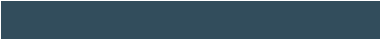 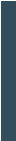 Critical InitiativeCritical Initiative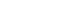 Train all educators in grades 2-4 on using Nearpod/Flocabulary.Train all educators in grades 2-4 on using Nearpod/Flocabulary.Train all educators in grades 2-4 on using Nearpod/Flocabulary.Objective:To implement best-teaching practices for using digital learning tools.Evidence-Based Practice CitationCompleted during the 2021-2022 school year. Activity  Train teachers on using Nearpod/FlocabularyPerson responsible: Melissa Lipscomb and Latanya WatsonLaunch Date: 09/02/2021Required Resource(s):Financial Resource: $5000.00Other Resource: NearpodFlocabulary program, portable computer labsSource of Funding: Activity Measure(s)Benchmark(s)Classroom observations, walkthroughs, Nearpod lessonsBenchmark: 100% of teachers in grades 2-4 trained in and utilizing NearpodDate: 09/17/2019Benchmark: 50% of teachers in grades 2-4 will be utilizing nearpod/flocabulary.Date: 12/01/2021MES 2022-2023Monroeville Elementary SchoolCritical InitiativeCritical InitiativeTrain all educators and students on utilizing Progress Learning to ensure we are closing gaps according to the state assessments. Train all educators and students on utilizing Progress Learning to ensure we are closing gaps according to the state assessments. Train all educators and students on utilizing Progress Learning to ensure we are closing gaps according to the state assessments. Objective:To implement best-teaching practices for using digital learning tools.Activity  Purchase USA Test PrepPerson responsible: Amanda Simpson and Becky SoumeillianLaunch Date: 12/01/2021Required Resource(s):Financial Resource: $15000.00Other Resource: programs/apps and compatible technologySource of Funding: Activity Measure(s)Benchmark(s)Sign in sheets, classroom walkthroughs, lesson plans, Eleot documentation, data reportsBenchmark: Increase digital learning environment score by 10%Date: 07/23/2019Benchmark: 100% of students in grades 2-4 will be utilizing USA Test Prep to prepare for ACAP testing.  Date: 02/01/2022MES 2022-2023Monroeville Elementary SchoolCritical InitiativeCritical InitiativeTrain all teachers in grades K-4 on using Code.org.Train all teachers in grades K-4 on using Code.org.Train all teachers in grades K-4 on using Code.org.Objective:To implement best-teaching practices for using digital learning tools.MES 2022-2023Monroeville Elementary School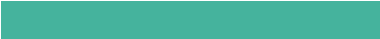 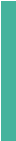 Critical InitiativeCritical InitiativeStudent data notebooks to track the progress of personal, class, and school WIGSStudent data notebooks to track the progress of personal, class, and school WIGSStudent data notebooks to track the progress of personal, class, and school WIGSObjective:To improve parental involvement in student achievement Activity  Student data notebooks to track personal progressPerson responsible: Bridgett Hollinger and Jamie MooreLaunch Date: 09/13/2021Required Resource(s):Financial Resource: $2000.00Other Resource: Source of Funding: Activity Measure(s)Benchmark(s)Student Data NotebooksBenchmark: All students in grades 1-4will track data in student data notebooksDate: 10/21/2019Benchmark: All students in grades 1-4 will track data in their student data notebook. Date: 10/01/2021MES 2022-2023Monroeville Elementary SchoolCritical InitiativeCritical InitiativeParents and students will be invited to Family Fun Nights for enrichment activities. Parents and students will be invited to Family Fun Nights for enrichment activities. Parents and students will be invited to Family Fun Nights for enrichment activities. Objective:To improve parental involvement in student achievement Activity  Family Fun NightsPerson responsible: Shelia WilliamsLaunch Date: 10/26/2021Required Resource(s):Financial Resource: $2500.00Other Resource: Flyers and curriculum information, handoutsSource of Funding: Activity Measure(s)Benchmark(s)Sign in sheets, agendas, surveysBenchmark: 10% of parents participate in PTO nightDate: 08/27/2019Benchmark: 10% of parents will participate in Family Nights. Date: 10/26/2021MES 2022-2023Monroeville Elementary SchoolCritical InitiativeCritical InitiativeStudents will use data notebooks to lead conversations with parents.Students will use data notebooks to lead conversations with parents.Students will use data notebooks to lead conversations with parents.Objective:To improve parental involvement in student achievement Activity  Each teacher will invite parents to the classroom.Person responsible: Bridgett HollingerLaunch Date: 02/16/2022Required Resource(s):Financial Resource: $500.00Other Resource: Sign-in sheets, agendas, surveysSource of Funding: Activity Measure(s)Benchmark(s)Parent surveysBenchmark: 100% of teachers will hold a parent event in their classroom to share data and classroom activities.Date: 02/01/2020Benchmark: 100% of teachers will hold a parent event in their classroom to share data and classroom activities. Date: 02/16/2022MES 2022-2023Monroeville Elementary School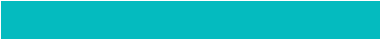 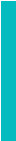 Critical InitiativeCritical InitiativeTeachers in grades K-4 will progress monitor all students bi-weekly using Aimsweb on their lowest deficiency every 10 days. Teachers in grades K-4 will progress monitor all students bi-weekly using Aimsweb on their lowest deficiency every 10 days. Teachers in grades K-4 will progress monitor all students bi-weekly using Aimsweb on their lowest deficiency every 10 days. Objective:To increase oral reading fluency and word reading fluency to improve reading proficiency.Activity  AIMSweb Progress Monitoring Person responsible: Amanda SimpsonLaunch Date: 08/16/2021Required Resource(s):Financial Resource: $3575.00Other Resource: AIMSweb SoftwareSource of Funding: Activity Measure(s)Benchmark(s)AIMSweb classroom and school data reportsBenchmark: All teachers in grades K-4 will utilize the progress monitoring tools in AIMSweb.Date: 08/19/2019Benchmark: All teachers in grades K-4 will utilize the progress monitoring tools in AIMSweb. Date: 09/13/2021MES 2022-2023Monroeville Elementary SchoolCritical InitiativeCritical InitiativeStrengthen and increase small group instruction.Strengthen and increase small group instruction.Strengthen and increase small group instruction.Objective:To increase oral reading fluency and word reading fluency to improve reading proficiency.Activity  Small group instructionPerson responsible: Classroom TeachersLaunch Date: 09/02/2019Required Resource(s):Financial Resource: $1000.00Other Resource: Classroom instructional suppliesSource of Funding: Activity Measure(s)Benchmark(s)lesson plans, walk-throughsBenchmark: 100% of teachers will teach small group lessons in the classroom.Date: 10/01/2019MES 2022-2023Monroeville Elementary SchoolCritical InitiativeCritical InitiativeUse weekly data to guide T1 and T2 instruction.Use weekly data to guide T1 and T2 instruction.Use weekly data to guide T1 and T2 instruction.Objective:To increase oral reading fluency and word reading fluency to improve reading proficiency.Activity  Planning using formative assessmentsPerson responsible: Classroom TeachersLaunch Date: 09/02/2019Required Resource(s):Financial Resource: Other Resource: Source of Funding: Activity Measure(s)Benchmark(s)Lesson plans, Teacher Data binders, WIG boards, walk-throughsBenchmark: All teachers will utilize formative assessments to plan instructional lessons in the classroom. Date: 10/01/2019MES 2022-2023Monroeville Elementary SchoolCritical InitiativeCritical InitiativeCoaching cycles and peer teaching.Coaching cycles and peer teaching.Coaching cycles and peer teaching.Objective:To increase oral reading fluency and word reading fluency to improve reading proficiency.Activity  Coaching cycles and modelingPerson responsible: Jamie Moore and Amanda SimpsonLaunch Date: 09/02/2019Required Resource(s):Financial Resource: Other Resource: Source of Funding: Activity Measure(s)Benchmark(s)Coaches schedules Benchmark: PD will be provided to teachers who are struggling in the classroom.with Date: 10/01/2019MES 2022-2023Monroeville Elementary SchoolCritical InitiativeCritical InitiativeStudents will use Progress Learning weekly to close achievement gaps in math.Students will use Progress Learning weekly to close achievement gaps in math.Students will use Progress Learning weekly to close achievement gaps in math.Objective:Students in grades K-4 will receive intervention to improve basic reading and math skills.Activity  Math intervention using online programsPerson responsible: Classroom TeachersLaunch Date: 10/14/2019Required Resource(s):Financial Resource: $16000.00Other Resource: Source of Funding: Activity Measure(s)Benchmark(s)Data ReportsBenchmark: Students who are non-proficient will receive intervention in Math weekly.Date: 11/01/2019MES 2022-2023Monroeville Elementary SchoolCritical InitiativeCritical InitiativeAll students in grades K-4 are working on a math fluency kit with the support of the AMSTI math teacher in residence. All students in grades K-4 are working on a math fluency kit with the support of the AMSTI math teacher in residence. All students in grades K-4 are working on a math fluency kit with the support of the AMSTI math teacher in residence. Objective:Students in grades K-4 will receive intervention to improve basic reading and math skills.Activity  Math InterventionPerson responsible: Jamie MooreLaunch Date: 10/14/2019Required Resource(s):Financial Resource: $5000.00Other Resource: Source of Funding: Activity Measure(s)Benchmark(s)Education galaxy reports, intervention schedules, work samplesBenchmark: Students who are identified as at-risk on AIMSweb will receive math intervention. Date: 10/14/2019MES 2022-2023Monroeville Elementary SchoolCritical InitiativeCritical InitiativeTeachers are offered coaching cycles in math with the AMSTI teacher in residence to improve math instruction. Teachers are offered coaching cycles in math with the AMSTI teacher in residence to improve math instruction. Teachers are offered coaching cycles in math with the AMSTI teacher in residence to improve math instruction. Objective:Students in grades K-4 will receive intervention to improve basic reading and math skills.MES 2022-2023Monroeville Elementary SchoolCritical InitiativeCritical InitiativeLead teachers from each grade level will participate in monthly MSIT meetings. (Math School Improvement Team)Lead teachers from each grade level will participate in monthly MSIT meetings. (Math School Improvement Team)Lead teachers from each grade level will participate in monthly MSIT meetings. (Math School Improvement Team)Objective:Students in grades K-4 will receive intervention to improve basic reading and math skills.MES 2022-2023Monroeville Elementary SchoolCritical InitiativeCritical InitiativeStudents were chosen based on ACAP and AIMSweb data to attend after-school tutoring twice a week. Students will work on the necessary skills to close learning gaps. Students were chosen based on ACAP and AIMSweb data to attend after-school tutoring twice a week. Students will work on the necessary skills to close learning gaps. Students were chosen based on ACAP and AIMSweb data to attend after-school tutoring twice a week. Students will work on the necessary skills to close learning gaps. Objective:Students in grades K-4 will receive intervention to improve basic reading and math skills.MES 2022-2023Monroeville Elementary SchoolCritical InitiativeCritical InitiativeK-4 will progress monitor number sense fluency using Aimsweb. K-4 will progress monitor number sense fluency using Aimsweb. K-4 will progress monitor number sense fluency using Aimsweb. Objective:Students in grades K-4 will receive intervention to improve basic reading and math skills.MES 2022-2023Monroeville Elementary SchoolCritical InitiativeCritical InitiativeTeachers for the subgroup will participate in demonstration lessons and the coaching cycle.Teachers for the subgroup will participate in demonstration lessons and the coaching cycle.Teachers for the subgroup will participate in demonstration lessons and the coaching cycle.Objective:To improve academic achievement for the special education subgroup. Activity  Demonstration Lessons and coaching cyclePerson responsible: Launch Date: 10/09/2019Required Resource(s):Financial Resource: Other Resource: Source of Funding: Activity Measure(s)Benchmark(s)Sign in sheets, coaching cycle notes, lesson plansBenchmark: 100% of teachers of subgroup will participate in demo lesson and coaching cycle. Date: 12/02/2019MES 2022-2023Monroeville Elementary SchoolCritical InitiativeCritical InitiativeThe special education subgroup will participate in small group instruction in both the regular education setting and resource setting. The special education subgroup will participate in small group instruction in both the regular education setting and resource setting. The special education subgroup will participate in small group instruction in both the regular education setting and resource setting. Objective:To improve academic achievement for the special education subgroup. Activity  Create ILP in Classworks, small group instructionPerson responsible: Special Education Case ManagerLaunch Date: 10/09/2019Required Resource(s):Financial Resource: $9056.00Other Resource: Sounds Sensible, iSpire, Moby MaxSource of Funding: Activity Measure(s)Benchmark(s)Classworks reports, lesson plans, walkthroughsBenchmark: Students will show gains on AIMs Web universal screener. Date: 12/02/2019MES 2022-2023Monroeville Elementary SchoolCritical InitiativeCritical InitiativeTeachers will meet once a month in the data room to monitor student data and progress. Teachers will meet once a month in the data room to monitor student data and progress. Teachers will meet once a month in the data room to monitor student data and progress. Objective:To improve academic achievement for the special education subgroup. Activity  Student data tracking Person responsible: Jamie Moore, Amanda Simpson, Classroom TeachersLaunch Date: 10/09/2019Required Resource(s):Financial Resource: Other Resource: data binders, reports, chartsSource of Funding: Activity Measure(s)Benchmark(s)data binders, reports, chartsBenchmark: We will meet monthly to track the data for our students. Date: 11/13/2019MES 2022-2023Monroeville Elementary School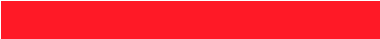 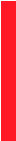 Critical InitiativeCritical InitiativeStudents will participate in semester club days in a club of their choice. Students will participate in semester club days in a club of their choice. Students will participate in semester club days in a club of their choice. Objective:To implement the 7 Habits of Highly Effective People to improve leadership skills and school cultureActivity  LIM Club DaysPerson responsible: Karen RobinsonLaunch Date: 09/13/2019Required Resource(s):Financial Resource: $1500.00Other Resource: Club suppliesSource of Funding: Activity Measure(s)Benchmark(s)Sign-up sheets,  club list, work samples, walk-throughsBenchmark: 100% of students will participate in a club of their choice. Date: 09/13/2019MES 2022-2023Monroeville Elementary SchoolCritical InitiativeCritical InitiativeStudents will serve in a leadership role within the classroom or school. Students will serve in a leadership role within the classroom or school. Students will serve in a leadership role within the classroom or school. Objective:To implement the 7 Habits of Highly Effective People to improve leadership skills and school cultureMES 2022-2023Monroeville Elementary SchoolCritical InitiativeCritical InitiativeStudents will participate in Leadership Day at the end of the school year to showcase leadership skills and lessons learned daily 7 Habits implementation. Students will participate in Leadership Day at the end of the school year to showcase leadership skills and lessons learned daily 7 Habits implementation. Students will participate in Leadership Day at the end of the school year to showcase leadership skills and lessons learned daily 7 Habits implementation. Objective:To implement the 7 Habits of Highly Effective People to improve leadership skills and school cultureMES 2022-2023Monroeville Elementary School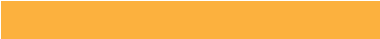 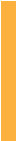 Critical InitiativeCritical InitiativeTrack student attendance in data notebooks or on classroom data wallTrack student attendance in data notebooks or on classroom data wallTrack student attendance in data notebooks or on classroom data wallObjective:To increase student attendance to ensure students are at school to receive instructionActivity  Teachers/students will track student attendance.Person responsible: Candice BarnesLaunch Date: 10/01/2019Required Resource(s):Financial Resource: $250.00Other Resource: data notebooks, attendance chartsSource of Funding: Activity Measure(s)Benchmark(s)Data notebooks, Inow reports, WIG boardBenchmark: Improve student attendance by 3%Date: 11/01/2019MES 2022-2023Monroeville Elementary School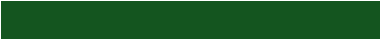 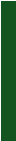 Critical InitiativeCritical InitiativeUse grade level supply lists to purchase student school supplies. Use grade level supply lists to purchase student school supplies. Use grade level supply lists to purchase student school supplies. Objective:Purchase school supplies and resources needed for all students to improve student achievement. 